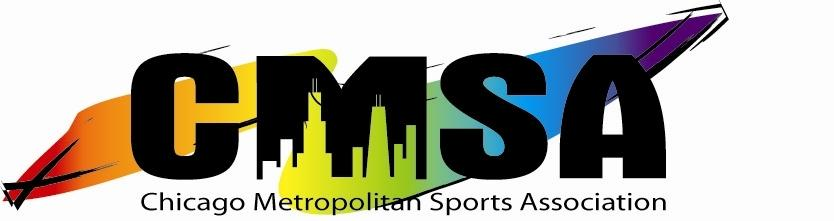 3023 N. Clark Street - #806 – Chicago, IL 60657 – (312) 409-7932www.ChicagoMSA.orgBoard of Directors – MINUTESThursday, August 4, 20117:05 pm – 9:02 pmCalo Ristorante5343 North Clark St.Chicago, IL 60640ATTENDEES:Shawn A. called the meeting to order at 7:05 pm.PRIOR MEETINGS:Jaz A. motioned to approve the prior minutes.  Shawn A. 2nd.   Motion to accept minutes was accepted.Marcia H. motioned to move the Sports League carry-over percentage to a future meeting after the Financial Committee has met.  Brian K. rejected.  Agreement to discuss Pride Bowl surplus only.  Added agenda item for Social Media Committee.  Jaz A. motioned to accept agenda.  Shawn A. 2nd.  Motion to accept agenda carried.Board of Directors – MINUTESThursday, August 4, 2011SPECIAL BUSINESS:Pride Bowl Surplus:Brian K. explained that the 2011 Pride Bowl was +/- $800 over the allowed 10% surplus.  Brian K. wants to be able to carry over more than 10% due to expected drastic increases in field rental fees next year. Mark S. asked if we could exempt tournaments from the 10% rule since most of that money comes from non-CMSA members.  Tournament committees still must prepare budgets for the CMSA Board.Mark S. motioned for exemption for tournaments exempt from 10% surplus rule.  Brian K. 2nd.  Motioned carried.Storage Unit:Mark S. said that CMSA has equipment scattered at various locations.  We need to have one central location to store equipment in the off season.We need to determine what type of insurance CMSA should have for this equipment and if we currently have adequate insurance.Mark S. found the following prices for a 10’ x 20’ storage unit:Extra Storage:  $172/monthLife Storage:  $105/month.  This is the internet rate and will have to be renewed every 3 months in a different name. Located at Clark & Howard.Both units are heated.  We need a heated space for paint, etc.Mark S. will send a questionnaire to all league commissioners requesting how much space they will need.We will need this space by late August when softball and beach volleyball ends.Mark S. will investigate the insurance requirements.  Board Member Responsibilities:President: Preside over Board meetings, liaison to other GLBT organizations, and direct link to league commissioners.Vice Presidents:  Advisor to President, and take lead on special projects for the Board.Treasurer:  Issue checks, bookkeeping for league, oversee audits, approves individual league budgets, and activates registration for athletes.Secretary:  record/distribute meeting minutes and agendas, keeper of records, administers info@cmsa e-mail, and sends e-mail blasts.Directors:  Execute special projects as directed by the Board.Board of Directors – MINUTESThursday, August 4, 2011Board Member E-mails:All have access to respective e-mail accounts.Market Days Booth:We won’t have enough room at Spin this year.We can possibly share with the GSWS.  Brian K. and Mark S. will follow up with the GSWS Board.We need more volunteers.  Michael R. passed around sign-up sheet.Mark S. will give supplies to the person that will set up the booth.Brian K. and Jason K. will make a calendar showing all sports and the important dates.GSWS Closing Ceremony:Mark S. is discussing with Aaron Brost.We need to determine the most effective way of relaying the information about the party to CMSA Members.We need a large banner on the stage.  Marcia H. has a 15’ x 30’ banner.CMSA Members will get in for free.  We need to determine the most effective way to monitor this.CMSA Bylaws:Michael R. to lead review of bylaws.  Any Board members with suggestions on changes should forward them to him.Bylaws are separate from CMSA policy.Board approves changes, then CMSA will vote on the changes in June 2012.STANDARD BUSINESS:Treasurer’s Report:Marcia H. asked if Ray In is interested in being on the Financial Committee.  He hasn’t responded to e-mails.  If no response soon we will move on without him.Marcia H. would like suggestions on CMSA budget.  She will e-mail the budget to the Board for input.We need to determine how many complimentary memberships we will be giving.The CMSA Budget must be voted on by September 1, 2011.Board of Directors – MINUTESThursday, August 4, 2011Advertising & Marketing:Jason K. will distribute ad for Flag Football and Market Days for review.Pottawattamie Park status: Mark S. was told that it will be complete by the end of August 2011.  We should be ok to start Fall softball in early September.  Brian K. to ask Park District if it is ok to plan to start league play then.Sponsorship:Mark S.:  We need to add our sponsors to the CMSA website.  Mark will have Steve R. do it.Shawn A. said that we need to maintain the sponsor relationships developed by the GSWS.Women’s’ Social Committee: Sam Hamilton will lead.A camping trip has been planned.Open Social:What/When will the 2012 Membership Party be? A street festival is a possibility.  Mark S. to discuss with Chris J.Park District & Tournament:Mark S. to verify when the current contract with the Park District expires.We will add Joe Pittman to the committee.Hall of Fame:Marcia H:  Dormant for now.Gay Softball World Series:Finals to be in Schaumburg.  No other updates.Ways & Means:Purpose is to clean up bylaws, make sure all leagues have written policies on website or write policies for leagues.If an open league caps the # of teams, the ratio of men and women needs to be established.Mark S. motioned to add a Membership Committee.How do we define the role and differentiate from the Advertising/Marketing Committee?Board of Directors – MINUTESThursday, August 4, 2011This committee should be for community outreach and to develop and execute ways to grow CMSA.Coordinating booths for special events should be a separate task.  One person should lead up each event.Andrew B. and Jason K. will determine role of this committee.EXISTING BUSINESS:Complaints/Disciplinary:  No updates.Complimentary Memberships:League Commissioners decide.Marcia H. said that all HOF members should get them.  Mark S. motioned for it to be a lifetime membership.  Jaz 2nd.  The bylaws will have to be changed to allow Board Members to receive this if they are serving on the board when elected to the HOF.They will have to join CMSA then get a refund, including the transaction fee.Motion carried.LEAGUES: (Commissioner)Badminton (Lucas Wonn)League will resume Monday nights when the gym is available.Basketball – Men’s (Mark Sakalares)Might change locations.Mark S. would like to do more community outreach for basketball/Basketball – Women’s (Marcia Hill)No update.Dodgeball – Open (Jack Neilsen)No update.Dodgeball – Women’s (Jen Hostetler)No update.Flag Football – Men’s (Brian Kupersmit)Sign Up party is Saturday, August 6th.Expecting most participants/teams ever.Flag Football – Women’s (Marcia Hill)4 teams paid to date.Board of Directors – MINUTESThursday, August 4, 2011Might need referees on October 8th.  Many will be at Gay Superbowl in Houston.Women are allowed to play on multiple teams in different divisions.  Captains in the league have approved this every year.  The league is full and has had to turn away players.  Marcia requested a rule for the league prohibiting playing on more than one team.Mark S. said that the CMSA Board doesn’t get involved in individual sports policies.  This should be a CMSA wide policy.Brian K. said that senior leagues should be exempt.The new policy will be that members are allowed to play on one team in one division per league.Mark S. motioned for this policy.  Marcia H. 2nd.  Motion carried.Kickball (Doug Malm)Waiting on Pottawattamie Park.Soccer – Indoor – Open (Paul Homan/Katie Hathaway)No update.Soccer – Outdoor – Open (Paul Homan/Katie Hathaway)There have been a lot of injuries this season.  They’ve been able to add players to compensate.Soccer – Outdoor – Women’s (Santina Cronsiser)Will start soon, Sunday afternoons at Wilson West field.Softball – Summer – Open (Jack Neilsen)No update.Softball – Summer – Women’s (Jen Hostetler)It was noted that due to work the commissioner isn’t present on Sundays for the games.Softball – Fall Ball – Open (Jack Neilsen)Waiting on confirmation that Pottawattamie Park will be ready.  This needs to be communicated to CMSA Members soon in order to secure sponsorships and players.Softball – Fall Ball – Women’s (Marcela Haber-Bishop)Same as Open Fall BallSoftball – Over 50 League – (Peter Meyer)No update.Tennis – Summer Singles (Jeff Book)No update.Tennis – Summer Doubles (Todd O’Gorman)No update.Tennis – Winter Doubles (Mike Plei)No update.Board of Directors – MINUTESThursday, August 4, 2011Volleyball – Beach (Rich Riddle)No update.Volleyball – Open (Bill Helton)League wants captains to be able to register the entire team.  CMSA is an organization based on individuals, each person must sign the waiver, but CMSA can work with beach volleyball to better distribute the registration report to the proper peopleThe league doesn’t like Windy City gym and would like to change.  Mark S. noted that schools are difficult on Sundays due to staffing.Volleyball – Women’s (Jessica Andrasko)No update.NEW BUSINESS:Marcia H. said that members have asked what benefits members get for the $20 membership fee that doesn’t involve alcohol/bars.  We held the women’s party at Joe's, several on the board questioned why we needed another party geared towards women.  It was decided that the money from family day be moved to women's softball and beach vb, both of those sports incorporated family day activities into their playoffs. The fee is needed to run CMSA.Pride 2012 Committee:  Michael R. and Felipe are involved.NEXT MEETING:Tuesday, September 27, 2011.  Place:  Calo Ristorante.MOTION TO ADJOURN:Jaz A. motioned to adjourn.Andrew B. 2nd.Motion carried and meeting adjourned at 9:02NameBoard PositionAttended?Shawn AlbrittonPresidentYesMark SakalaresVice PresidentYesBrian KupersmitVice PresidentYesMatt SimpsonSecretaryYesMarcia HillTreasurerYesJaz AguilarDirectorYesJason KallenDirectorYesMichael O. RiceDirectorYesAndrew BurkeDirectorYesChris JessupDirectorNoSteven RajskiDirectorNo